Ημερομηνία: …….…………					ΠΡΟΣ: ΤΗΝ ΕΔΕΛ ΕΑΠΑριθμ. Πρωτ.: ……….……..	  					 	 ΥΠΟΒΟΛΗ ΑΙΤΗΜΑΤΟΣ  ΣΤΑ ΠΛΑΙΣΙΑ ΥΠΟΒΟΛΗΣ ΠΡΟΤΑΣΗΣ
 ΣΕ ΕΘΝΙΚΟ Ή ΕΥΡΩΠΑΪΚΟ ΠΡΟΓΡΑΜΜΑΣτοιχεία επιστημονικά υπευθύνου/ηςΣτοιχεία πρότασηςΣυμπληρώνεται ο παρακάτω πίνακας με τα διαθέσιμα στοιχείαΕΛΛΗΝΙΚΗ ΔΗΜΟΚΡΑΤΙΑΤΜΗΜΑ ΔΙΑΧΕΙΡΙΣΗΣ ΕΙΔΙΚΟΥ ΛΟΓΑΡΙΑΣΜΟΥ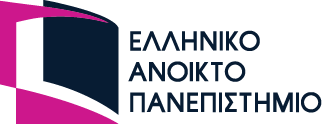 Τηλ.: 2610 367 373Fax: 2610 367 111 e-mail : edel@eap.gr Διεύθυνση: Πάροδος Αριστοτέλους 18,   Τ.Κ. 263 35Ονοματεπώνυμο:Ιδιότητα:Τηλέφωνο:Τμήμα/Εργαστήριο: E-mail:ΑΡΜΟΔΙΟΣ ΕΠΙΚΟΙΝΩΝΙΑΣ- ΥΠΕΥΘΥΝΟΣ ΠΡΟΤΑΣΗΣΤίτλος  έργου(Ελληνικά και Αγγλικά)Ακρωνύμιο τίτλου (εφόσον υπάρχει)(Ελληνικά και Αγγλικά)Σύντομη περιγραφή πρότασης(Ελληνικά και Αγγλικά)Επιχειρησιακό πρόγραμμα (π.χ. ΕΣΠΑ, Horizon 2020)Φορέας χρηματοδότησηςΦορέας συγχρηματοδότησηςΣυντονιστής Εταίρος(ΟΝΟΜΑ, ΧΩΡΑ, ΤΥΠΟΣ  ΟΡΓΑΝΙΣΜΟΥ)(ΟΝΟΜΑ, ΧΩΡΑ, ΤΥΠΟΣ  ΟΡΓΑΝΙΣΜΟΥ)Συνεργαζόμενοι  φορείς(ΟΝΟΜΑ, ΧΩΡΑ, ΤΥΠΟΣ  ΟΡΓΑΝΙΣΜΟΥ)(ΟΝΟΜΑ, ΧΩΡΑ, ΤΥΠΟΣ  ΟΡΓΑΝΙΣΜΟΥ)Προϋπολογισμός  
(που αναλογεί στο ΕΑΠ)Συνολικός Π/Υ: Χρηματοδοτικό Σχήμα(όπου απαιτείται) [ ] Ένταση Ενίσχυσης ____%[ ] Επιτρέπει overheads?[ ] Λαμβάνει Προκαταβολή; Αν ναι, ποσοστό ____%[ ] Εκτιμώμενες δόσεις πληρωμής από το φορέα χρηματοδότησης: ______ (αριθμός) (π.χ. 3)Αν ναι, ποσοστό/ά___________%, (π.χ. 20-20-60)Σε ποιο/ους Μήνα/ες:  ___________ (π.χ. Μ12, Μ24)[ ] Θα απαιτήσει χρήση χώρων του ΕΑΠ για εκδηλώσεις ή διενέργεια workshops κ.α.;[ ] Ένταση Ενίσχυσης ____%[ ] Επιτρέπει overheads?[ ] Λαμβάνει Προκαταβολή; Αν ναι, ποσοστό ____%[ ] Εκτιμώμενες δόσεις πληρωμής από το φορέα χρηματοδότησης: ______ (αριθμός) (π.χ. 3)Αν ναι, ποσοστό/ά___________%, (π.χ. 20-20-60)Σε ποιο/ους Μήνα/ες:  ___________ (π.χ. Μ12, Μ24)[ ] Θα απαιτήσει χρήση χώρων του ΕΑΠ για εκδηλώσεις ή διενέργεια workshops κ.α.;Διάρκεια Έργου____________μήνες____________μήνεςΧρονοδιάγραμμαΕκτιμώμενη Έναρξη: Εκτιμώμενη Λήξη: Περιορισμοί στη ΣυμμετοχήΑναφέρατε αν υπάρχουν περιορισμοί στο συντονισμό ή στη συμμετοχή:Αναφέρατε αν υπάρχουν περιορισμοί στο συντονισμό ή στη συμμετοχή:Ο/Η Επιστημονικά Υπεύθυνος/η………….………………………………….(Υπογραφή & Ονοματεπώνυμο)ΕΤΑΙΡΙΚΟ ΣΧΗΜΑΕΤΑΙΡΙΚΟ ΣΧΗΜΑΠροϋπολογισμόςΤΥΠΟΣ  ΟΡΓΑΝΙΣΜΟΥ ΟΝΟΜΑΧΩΡΑΠροϋπολογισμόςΤΥΠΟΣ  ΟΡΓΑΝΙΣΜΟΥ P1(Επικεφαλής)P2P3P4P5P6P7….